Table 1. YSI EXO2 sensor and OTT compact bubbler specifications. Metadata: Mohawk River at Rexford BridgeLocation: Rexford Bridge, Mohawk River (42.851 N, 73.887 W)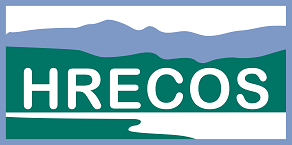 Data collection period: 08/04/2014 – presentParameters: acidity, dissolved oxygen, specific conductance, turbidity, water temperature, and water elevation* (*USGS).Disclaimer: HRECOS is a research project. No warranty—either express or implied—is made for any information presented by this program.Contacts:Brittney Flaten, HRECOS Coordinator and Site ManagerNY State Dept. of Environmental Conservation256 Norrie Point Way, Staatsburg, NY 12580Phone: 845-889-4745Email: brittney.flaten [at] dec.ny.govStation details:The HRECOS water quality station at Rexford Bridge is located on the north side of the Mohawk River/Erie Canal, just downstream of the city of Schenectady. Equipment is mounted on the northerly remnants of the Rexford Aqueduct just east of the Rexford Bridge. Preliminary cross-sectional sampling at this site showed no obvious differences across the channel. Sensors are approximately 2 ft. above the riverbed.All parameters are measured using a YSI EXO2 sonde. The following parameters are reported at this site every 15 minutes: acidity, dissolved oxygen (% saturation and mg/L), specific conductance, turbidity, water temperature, and water elevation* (see the section titled “Sensor Specifications” for more information). Data is logged to a Campbell Scientific CR1000 datalogger and is transmitted hourly to the HRECOS database via a Raven XTV cellular modem.*Water elevation is measured by a USGS co-located station using an OTT Compact Bubbler System. Water level is converted from NGVD29 to NAVD88 relative to sea level (USGS gage height + 200 ft – 0.538 ft). Only 15-minute data is retained for HRECOS, but the gage records at 5-minute intervals. Original USGS data can be accessed at the following URL: http://waterdata.usgs.gov/ny/nwis/uv/?site_no=01355475http://waterdata.usgs.gov/ny/nwis/uv/?site_no=01355475&PARAmeter_cd=00065,00060. Distribution terms:HRECOS requests that attribution be given whenever HRECOS material is reproduced and re-disseminated and the HRECOS Coordinator be notified prior to publications including any part of the data. Example citation: “Hudson River Environmental Conditions Observing System. 2012. Accessed April 13th, 2016. http://www.hrecos.org/.”Data Quality Assurance:Data collection and verification have been performed since the establishment of this station, according to the HRECOS Quality Assurance Project Plan, which is available at www.hrecos.org *The level gage is maintained by the U.S. Geological Survey. Data QAQC for this parameter occurs on a different schedule than the sonde parameters (~annually, as opposed to quarterly). Verified data may have been corrected based on field measurements, sensor calibrations, sensor cleanings, and other observations using standard USGS methodology.  Unverified data is provisional and subject to revision. QAQC Comment Code definitions: General Errors[GIM]	instrument malfunction [GIT]   	instrument recording error, recovered telemetry data [GMC] 	no instrument deployed due to maintenance/calibration [GPF]  	power failure/low battery [GQR]   	rejected due to QAQC checks[GSM] 	see metadata [GIC] 	no instrument deployed due to ice [GNF] 	deployment tube clogged/no flow [GOW] 	out of water eventSensor Errors [SBO] 	blocked optic [STF] 	catastrophic temperature sensor failure [SCF] 	conductivity sensor failure [SDF] 	depth port frozen [SDP] 	DO membrane puncture [SDO] 	DO suspect [SIC] 	incorrect calibration/contaminated standard [SNV] 	negative value [SPC] 	post calibration out of range [SSD] 	sensor drift [SSM] 	sensor malfunction [SOW] 	sensor out of water [SSR]	sensor removed (not deployed) [STS] 	turbidity spike [SWM] 	wiper malfunction/loss Comments (CAB) 	algal bloom (CAF)	acceptable calibration/accuracy error of sensor (CAP) 	depth sensor in water, affected by atmospheric pressure (CBF) 	biofouling (CCU) 	cause unknown (CDA) 	DO hypoxia < 28 percent saturation (CDB) 	disturbed bottom (CDF) 	data appear to fit conditions (CFK) 	fish kill (CIP) 	surface ice present at sample station (CLT) 	low tide (CMC) 	in field maintenance/cleaning (CMD)     mud in probe guard(CND) 	   new deployment begins (CRE) 	significant rain event (CSM) 	see metadata (CTS) 	turbidity spike (CVT) 	possible vandalism/tampering (CWD)	data collected at wrong depth (CWE) 	significant weather eventParameterUnitsSensor typeModelRangeAccuracyResolutionResponseAcidityHydrogen ion concentration (pH)Glass combination electrode5997020 – 14 units±0.1 pH units within ±10°Cof calibration temperature;±0.2 pH units for entire temp range0.01T63<3 secSpecific Conductivitymicrosiemens per cm (mS/cm)4-electrode nickel599870-010 – 200 mS/cm0-100: ±0.5% of reading or 0.001, w.i.g.; 100-200: ±1% of reading0.0001 to 0.01, range-dependentT63<2 secDissolved oxygenAir saturation (%)¾¾¾¾mg/LOptical, luminescence lifetime ¾¾¾¾Calculated599100-010 – 500%¾¾¾¾0 – 50 mg/L0 – 200%: ±1%200 – 500%: ±5%¾¾¾¾0 – 20 mg/L: ±0.1 mg/L or 1% (whichever is greater);20 – 50 mg/L: ±-5%0.1%¾¾¾¾0.01 mg/LT63<5 secTurbidityFormazin Nephelometric Unit (FNU)Optical, 90° scatter599101-010 – 4000 FNU0-999: 0.3 or±2% of reading, whichever is greater; 1000-4000: ±5% of reading0.01 FNUT63<2 secWater temperatureCelsius (°C)Thermistor599870-01-5 to +50°C-5 to 35°C: ±0.01°C35 to 50°C: ±0.05°C0.001°CT63<1 secWater elevationFeet/MetersNitrogen bubblerOTT CBS0 – 50 ft (15.24 m)0 – 15 ft: ±0.01 ft (0.003 m);15 – 35 ft: ±0.065%;35 – 50 ft (0.006 m)Max. traceable rate of change: 3 ft/minuteVented to atmosphere (no pressure  correction needed)